For up to the minute class information, text @ushirhi to 317-682-0984Class website:  http://gms-history-rhinehart.weebly.com/                                                                             Quizlet:  GMSHistoryRhinehartChapter 10:  The Jefferson EraLesson 1Lesson 2Lesson 3Lesson 4A New Party in PowerThe Louisiana PurchaseA Time of ConflictThe War of 1812MondayTuesdayWednesdayThursdayFriday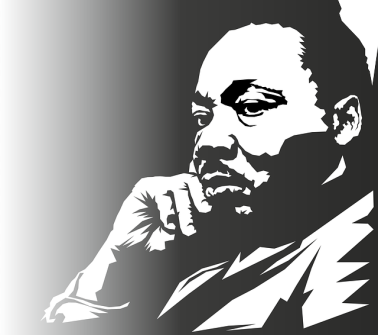 16171819Election of 1800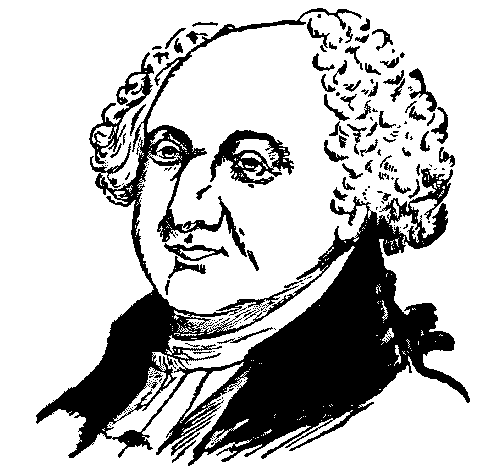 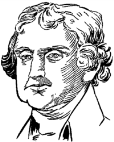 -Judiciary Act of 1801-Supreme Court-Move West-The French?!Lewis & Clark Expedition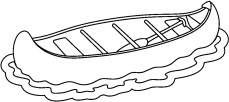 HW: 10.1 NotesHW: 10.2 Notes22        Reading Day23242526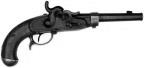 Hamilton vs. Burr10.1-10.2 Quiz-War at Sea-Problems with Trade Fighting Native AmericansWar HawksAnd so it Begins…HW: 10.1-10.2 SGHW: 10.3 NotesHW: 10.4 Notes29        Reading Day303112In the Navy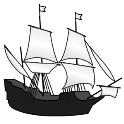 The War ConcludesChapter 10 ReviewChapter 10 Test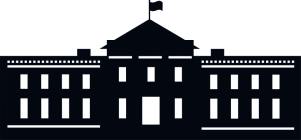 HW: Study GuidePeoplePlacesVocabularyTermsJohn AdamsCharles Pinckney Thomas JeffersonAaron BurrJohn MarshallJames MadisonWilliam MarburyNapoleon BonaparteRobert LivingstonToussaint L’OuvertureJames MonoreMeriwther LewisWilliam ClarkYorkSacagaweaZebulon PikeAlexander HamiltonStephan DecaturTecumsehTenskwatawa/ProphetWilliam Henry HarrisonGen. William HullOliver Hazard PerryFrancis Scott KeyAndrew JacksonMarylandMississippi RiverNew OrleansRocky Mts.KentuckyTennesseeSanto Domingo/HaitiPacific OceanGrand/Pikes PeakNew JerseyChina/India/South America/AfricaMediterranean SeaMorocco/Algiers/Tripoli/ TunisOhio River valleyProphetstown, INLake ErieChesapeake BayBaltimoreFt. McHenryinaugurationcustom dutiesjurisdictionconestogasecedetributeneutral rightsembargonationalismfrigatesElectoral CollegeJudiciary Act of 1801Midnight AppointmentsMarbury vs. MadisonLouisiana Territory Northern Confederacy Barbary piratesPhiladelphiaLeopardChesapeakeBattle of TippeconoeWar Hawks“Mr. Madison’s War”Battle of the ThamesTreaty of GhentBattle of New Orleans